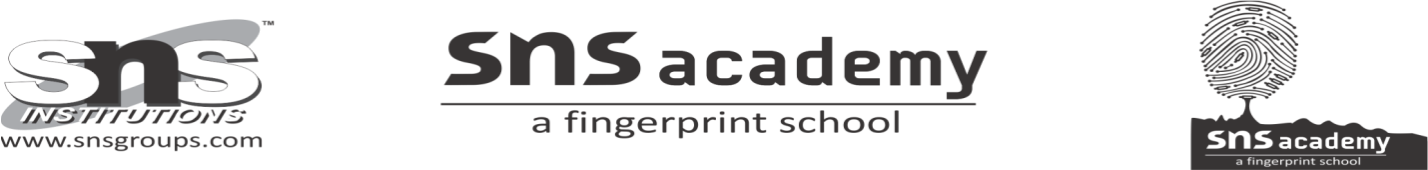 GRADE – 11                THE PORTRAIT OF A LADY            15.06.2020COMPLETE THE FOLLOWING AND SEND IT IN MS BY TODAY 5PM.Read the extract given below and answer the questions:He looked as if he could only have lots and lots of grandchildren. As for my grandmother being young and pretty, the thought was almost revolting. She often told us of the games she used to play as a child.  1. Who is ‘he’ in the extract? Where was he?2. Why did the author find it hard to believe that his grandmother was once young and pretty?3. What things would she tell the narrator when he was young?      II .     Answer the following questions in about 40 to 50 words.How did the grandmother spend her whole day?Mention the three phases of the author’s relationship with his grandmother before he left the country to study abroad.